How we moved our school from calling teams PLCs to calling them Collaborative Teams: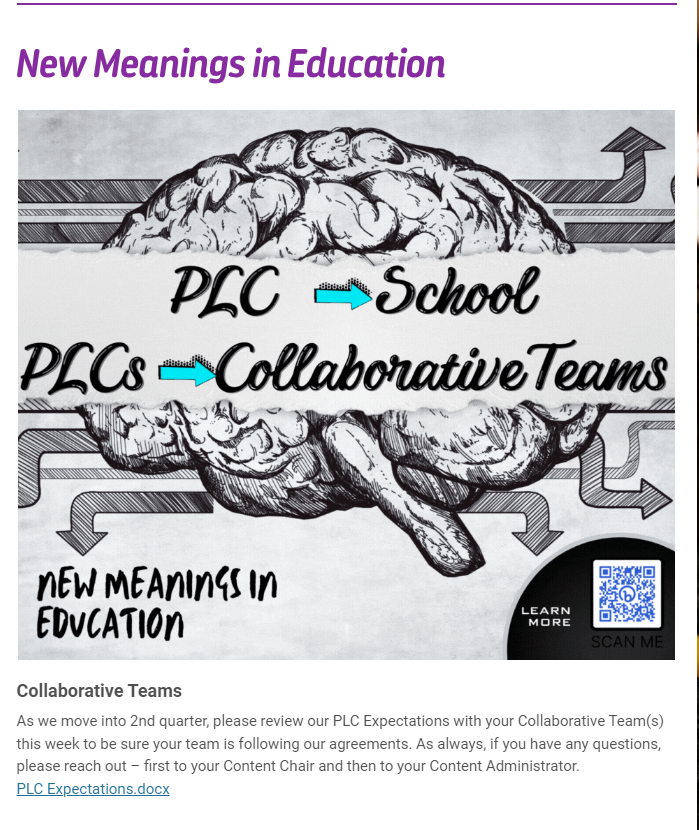 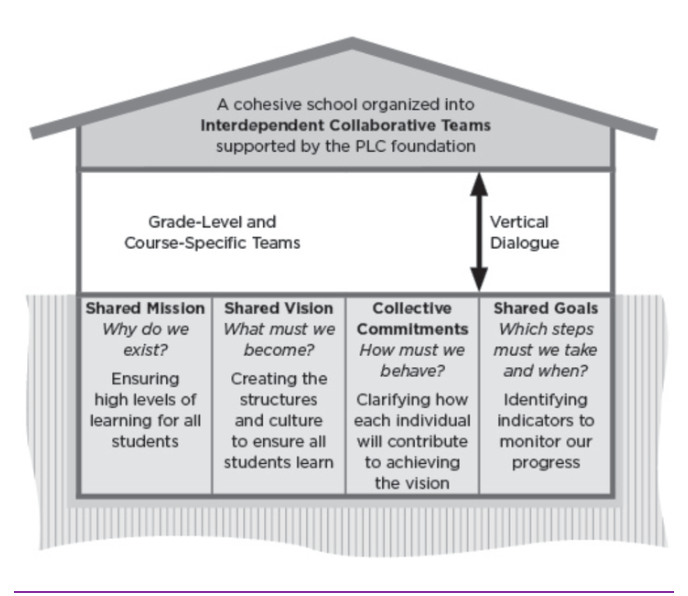 